BMW
Corporate CommunicationsInformacja prasowa
styczeń 2015
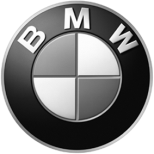 BMW Group PolskaAdres:Ul. Wołoska 22A02-675 WarszawaTelefon*48 (0)22 279 71 00Fax+48 (0)22  331 82 05www.bmw.pl ONZ przyznaje BMW i wyróżnienie „Momentum for Change”. BMW i liderem globalnych projektów pilotażowych infrastruktury ładowania samochodów elektrycznych. Cel: tankowanie jak ładowanie. Paryż, Monachium. BMW i kształtuje przyszłość indywidualnej mobilności – nie tylko poprzez nowatorskie produkty i usługi, ale również przez globalne zaangażowanie w rozbudowę publicznej infrastruktury ładowania samochodów elektrycznych. Inicjatywa powołana wspólnie przez BMW i oraz operatora stacji ładowania ChargePoint uhonorowana została jednym z najważniejszych odznaczeń: nagrodą „Momentum for Change” przyznawaną przez Organizację Narodów Zjednoczonych. Firmy partnerskie otrzymują tę nagrodę za swoje starania związane ze stworzeniem największej na świecie sieci stacji szybkiego ładowania samochodów elektrycznych w USA. Projekt ten jest kamieniem milowym na drodze do stworzenia ogólnokrajowej, niezależnej od marki, ustandaryzownej sieci stacji ładowania i pełni tym samym kluczową rolę w popularyzacji mobilności elektrycznej w USA. Nagroda „Momentum for Change” przyznana została w ramach konferencji klimatycznej ONZ COP 21 (Conference of the Parties) w Paryżu.Do końca 2015 r. wzdłuż Zachodniego Wybrzeża USA pomiędzy Portland, Los Angeles, San Francisco i San Diego oraz na Wschodnim Wybrzeżu od Waszyngtonu do Bostonu ma być zainstalowanych blisko 100 stacji szybkiego ładowania. Stacje te będą rozmieszczone w odstępach maksymalnie 50 mil, najczęściej w miejscach obsługi podróżnych oraz przy centrach handlowych, restauracjach i parkach rekreacyjnych. Zależnie od zapotrzebowania stacje będą miały moc 50 kW lub 24 kW. Pierwsza z nich umożliwia standardowe naładowanie na przykład BMW i3 w ok. 20 min. Szczególną uwagę poświęcono temu, aby stacje odpowiadały przyjętemu na świecie standardowi CCS i mogły służyć do ładowania wielu rodzajów samochodów elektrycznych, a nie tylko jednego modelu jednej marki.Oprócz inicjatywy wzdłuż Zachodniego i Wschodniego Wybrzeża w USA wyróżnionej nagrodą „Momentum of Change” BMW i wspiera wiele innych projektów związanych z tworzeniem infrastruktury stacji szybkiego ładowania na całym świecie, głównie w Ameryce Północnej, Europie, RPA, Chinach i Japonii. Do tej pory w ramach około 30 projektów w ponad 25 krajach uruchomionych zostało we współpracy z ponad 50 firmami partnerskimi daleko ponad 3000 stacji szybkiego ładowania na prąd stały i ponad 1300 stacji na prąd przemienny. BMW i jest więc w tym zakresie liderem branży samochodowej na całym świecie. Oprócz tego strategiczne inwestycje BMW i Ventures w wiodące przedsiębiorstwa z branży infrastruktury stacji ładowania, takie jak ChargePoint i Chargemaster, podkreślają zaangażowanie marki na rzecz rozwoju mobilności elektrycznej. W Europie jest to udział w wielu projektach TEN-T (Trans European Network – Transport) obejmujących 429 planowanych stacji szybkiego ładowania w 10 krajach Europy. W Niemczech BMW i należy do inicjatorów i liderów projektu SLAM (sieć stacji szybkiego ładowania dla osi komunikacyjnych i metropolii) przewidującego stworzenie 600 stacji szybkiego ładowania. Stacje ładowania z zakończonego projektu badawczego z udziałem BMW i z roku 2012 „Szybkie ładowanie samochodów elektrycznych przy autostradzie A9” między Monachium i Berlinem przeszły obecnie do użytku komercyjnego.  ChargeNow firmy BMW i – najszersze na świecie usługi ładowania: wyszukiwanie, korzystanie, roaming, płatność w ponad 38 tys. punktach ładowania w 25 krajach dzięki jednej karcie klienta.  ChargeNow obejmuje ponad 38 tys. punktów ładowania różnych operatorów w 25 krajach i jest tym samym największą na świecie siecią dostępnych publicznie stacji ładowania samochodów elektrycznych i hybryd plug-in. Karta ChargeNow oraz aplikacja o takiej samej nazwie umożliwia klientom wygodny dostęp do wszystkich stacji ładowania operatorów międzynarodowej sieci oraz płatność bezgotówkową i rozliczenie. Kłopotliwa i czasochłonna rejestracja u różnych operatorów nie jest już konieczna. Integracja stacji ładownia w systemie nawigacyjnym oraz odpowiednia aplikacja ułatwia wyszukiwanie i wybór stacji należących do sieci ChargeNow. Cel: tankowanie jak ładowanie. Aby jeszcze bardzie uatrakcyjnić ładowanie w przestrzeni publicznej, BMW i oprócz udziału w aktualnych projektach pracuje również nad opracowaniem i wdrożeniem standardu szybkiego ładowania na przyszłość. Celem inżynierów jest przy tym „ładowanie jak tankowanie”. Dla realizacji tego celu BMW i Ventures wykupiło strategiczne udziały w wiodących firmach w USA (ChargePoint) i Wielkiej Brytanii (Chargemaster). Ładowanie w domu: inteligentne rozwiązania BMW i 360° ELECTRIC: Wallbox, serwis instalacyjny oraz BMW i Green Energy.Obecnie około 80 procent ładowań klienci przeprowadzają w domu lub w miejscu pracy. Idealnym rozwiązaniem komfortowego, bezpiecznego i szybkiego ładowania w domu jest stacja BMW i Wallbox dostępna w dwóch wersjach. Aktualnie niemal co trzeci kierowca BMW i3 decyduje się na tej wysokiej jakości stację ładowania. We współpracy z wyspecjalizowanymi firmami partnerskimi BMW i oferuje swoim klientom również indywidualny serwis instalacyjny.  Bilans ekologiczny samochodu elektrycznego lub hybrydy plug-in można dodatkowo podnieść, ładując akumulator wysokonapięciowy energią ze źródeł odnawialnych. W ramach BMW i Green Energy klienci w 15 krajach otrzymują pomoc w uzyskaniu dostępu do energii ze źródeł odnawialnych pozyskiwanej albo od dostawców energii, albo z własnych urządzeń wytwórczych. Firmy partnerskie, z którymi współpracuje BMW i, to dziesięciu dostawców ekologicznej energii oraz czterech producentów instalacji solarnych instalowanych na carportach oraz dachach domów i garaży. Poprzez szeroką ofertę produktów i usług oraz inicjowanie projektów innowacyjnych i udział w nich BMW i demonstruje, że mobilność elektryczna może być dla wielu ludzi już dzisiaj ekologiczną alternatywą sprawdzającą się w codziennej eksploatacji.   O BMW i BMW i to marka BMW Group, która łączy funkcję inkubatora wizjonerskich koncepcji mobilności i samochodów, nowoczesną stylistykę oraz nową definicję pojęcia premium opartą mocno na idei zrównoważonego rozwoju. BMW i reprezentują na świecie samochody BMW i3 (miejski samochód elektryczny) i BMW i8 (samochód sportowy o zużyciu paliwa małego samochodu) oraz wiele usług mobilnościowych i inwestycji związanych z elektryczną i skomunikowaną mobilnością. O BMW i Ventures BMW i Ventures to przedsiębiorstwo typu venture capital założone przez BMW Group. Inwestuje w innowacyjne rozwiązania związane z mobilnością w miastach. www.bmw-iventures.com W przypadku pytań prosimy o kontakt z:Katarzyna Gospodarek, Corporate Communications ManagerTel.: +48 728 873 932, e-mail: katarzyna.gospodarek@bmw.plBMW GroupBMW Group, w której portfolio znajdują się marki BMW, MINI oraz Rolls-Royce, jest światowym liderem wśród producentów samochodów i motocykli segmentu premium. Oferuje również usługi finansowe, a także z zakresu mobilności. Firma posiada 30 zakładów produkcyjnych i montażowych w 14 państwach oraz ogólnoświatową sieć sprzedaży w ponad 140 krajach. W 2014 roku BMW Group sprzedała na całym świecie ok. 2,118 mln samochodów oraz 123 000 motocykli. W 2013 r. jej zysk przed opodatkowaniem wyniósł 7,91 mld euro przy dochodach 76,06 mld euro (dane za rok finansowy). Na dzień 31 grudnia 2013 r. globalne zatrudnienie sięgało 110 351 pracowników.Źródłem sukcesu BMW Group jest długofalowe planowanie oraz działanie w sposób odpowiedzialny. Ważną częścią strategii firmy jest zrównoważony rozwój w aspekcie społecznym i ochrony środowiska w całym łańcuchu dostaw, pełna odpowiedzialność za produkt oraz  zobowiązania na rzecz oszczędzania zasobów. Polityka ta stanowi integralną część strategii rozwoju przedsiębiorstwa.www.bmwgroup.com Facebook: http://www.facebook.com/BMW.PolskaTwitter: http://twitter.com/BMWGroupYouTube: http://www.youtube.com/BMWGroupviewGoogle+: http://googleplus.bmwgroup.com